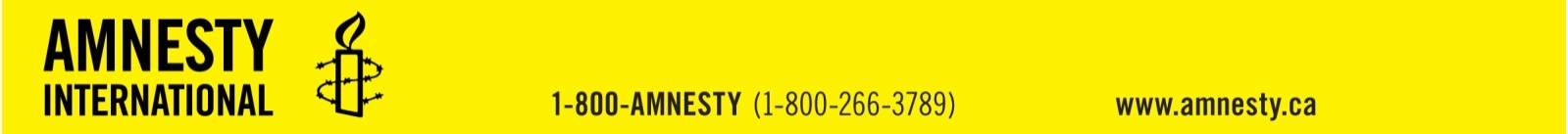 Dear <insert name of senior manager>I would like your support in engaging my colleagues in supporting human rights through Amnesty International Canada by hosting regular office fundraising events and encouraging staff participation. With your endorsement, we can truly make a difference and have some fun at the same time!Amnesty International is a global movement of over 7 million people in more than 150 countries working together to protect and promote human rights. Our efforts will help Amnesty to continue funding vital research, uncover the truth about human rights abuses, and mobilize individuals to take action so that human rights abuses are stopped, individuals and communities are protected, and perpetrators of human rights violations are brought to justice. Amnesty International is independent of any government, political ideology, economic interest or religion.  It does not accept funding for human rights research and campaigning work from any government.  Their work is supported by donations from individuals like us.But there is more work to be done.  Despite great progress by Amnesty International, there are tens of prisoners of conscience, thousands of refugees, and countless number of people that need our help. Standing by Amnesty’s side, we can support those in need. That’s why the support of corporate partners, volunteers, and donors is vital.With your help of matching the donations from our engaged employees, our collective contribution can not only double our impact to protect human rights, but build a sense of community shared experience and values with lasting positive effect on our workplace. All corporate donations are tax receipt able.  For more information about Amnesty International Canada please visit: www.amnesty.ca Sincerely,<Your name here>